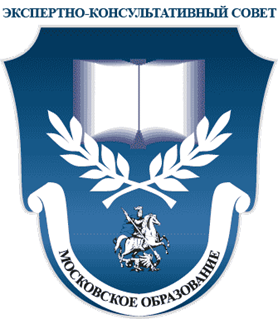 Городскойэкспертно-консультативный советродительской общественностипри Департаменте образования города Москвы105318, Москва, Семёновская пл. 4______________________________________________________Уважаемые родители!	Мы рады сообщить Вам, что образовательный комплекс объединяет свои усилия с Городским Экспертно-консультативным советом родительской общественности при Департаменте образования города Москвы (ЭКС РО при ДОгМ) по организации и ведению профилактики негативных проявлений среди детей и подростков. 	Деятельность ЭКС РО при ДОгМ строится по принципу «равный - равному», «родитель – родителю».	Комиссией запланированы совместные встречи с Вами, уважаемые родители. Так же, Вас ожидает  еженедельная просветительская информация, перечни полезных организаций, оказывающих помощь в нужном направлении, списки телефонов «горячих линий», «телефонов доверия», обращения на которые анонимны, бесплатны, конфиденциальны. Актуальная профилактическая, просветительская информация и другие материалы будут размещены в разделе …(указать место размещения информации и ссылку).. сайта школы, в электронном журнале, некоторые материалы будут вывешены на стендах, в местах ожидания родителей.	Предоставляемая информация будет обращена к родителям разных возрастных групп обучающихся: дошкольников,  начальной школы, средней и старшей школы.	Надеемся, что наша общая с Вами совместная деятельность, уважаемые родители, отразится на снижении непосредственных угроз и опасностей для  жизни и здоровья ваших детей. 	ЭКС РО при ДОгМКомиссия по профилактике Галузина Ольга Алексеевнаwww.roditel.educom.ru+7(926) 595 42 32nebudzavisim@mail.ru